§18513.  Powers and duties of the interstate commission1.  Duties.  The interstate commission shall:A.  Oversee and maintain the administration of the compact;  [PL 2017, c. 253, §7 (NEW).]B.  Adopt rules pursuant to section 18516, which are binding to the extent and in the manner provided for in the compact;  [PL 2017, c. 253, §7 (NEW).]C.  Issue, upon the request of a member state or member board, advisory opinions concerning the meaning or interpretation of the compact and the interstate commission's bylaws, rules and actions;  [PL 2017, c. 253, §7 (NEW).]D.  Enforce compliance with compact provisions and the rules and bylaws adopted by the interstate commission using all necessary and proper means, including but not limited to the use of judicial process;  [PL 2017, c. 253, §7 (NEW).]E.  Pay, or provide for the payment of, the expenses related to the establishment, organization and ongoing activities of the interstate commission;  [PL 2017, c. 253, §7 (NEW).]F.  Purchase and maintain insurance and bonds;  [PL 2017, c. 253, §7 (NEW).]G.  Employ an executive director who has the power to employ, select or appoint employees, agents or consultants and to determine their qualifications, define their duties and fix their compensation;  [PL 2017, c. 253, §7 (NEW).]H.  Establish personnel policies and programs relating to conflicts of interest, rates of compensation and qualifications of personnel;  [PL 2017, c. 253, §7 (NEW).]I.  Establish a budget and make expenditures;  [PL 2017, c. 253, §7 (NEW).]J.  Adopt a seal and bylaws governing the management and operation of the interstate commission;  [PL 2017, c. 253, §7 (NEW).]K.  Report annually to the legislatures and governors of the member states concerning the activities of the interstate commission during the preceding year. Reports must include reports of financial audits and any recommendations adopted by the interstate commission; and  [PL 2017, c. 253, §7 (NEW).]L.  Maintain records in accordance with the bylaws.  [PL 2017, c. 253, §7 (NEW).][PL 2017, c. 253, §7 (NEW).]2.  Powers.  The interstate commission may:A.  Establish and appoint committees, including, but not limited to, an executive committee as required by section 18512, that have the power to act on behalf of the interstate commission in carrying out its powers and duties;  [PL 2017, c. 253, §7 (NEW).]B.  Establish and maintain one or more offices;  [PL 2017, c. 253, §7 (NEW).]C.  Borrow, accept, hire or contract for the services of personnel;  [PL 2017, c. 253, §7 (NEW).]D.  Accept donations and grants of money, equipment, supplies, materials and services, and receive, use and dispose of donations and grants in a manner consistent with the conflict of interest policies established by the interstate commission;  [PL 2017, c. 253, §7 (NEW).]E.  Lease, purchase, accept contributions or donations of or otherwise own, hold, improve or use any property, real, personal or mixed;  [PL 2017, c. 253, §7 (NEW).]F.  Sell, convey, mortgage, pledge, lease, exchange, abandon or otherwise dispose of any property, real, personal or mixed;  [PL 2017, c. 253, §7 (NEW).]G.  Coordinate education, training and public awareness regarding the compact and its implementation and operation;  [PL 2017, c. 253, §7 (NEW).]H.  Seek and obtain trademarks, copyrights and patents; and  [PL 2017, c. 253, §7 (NEW).]I.  Perform such functions as may be necessary or appropriate to achieve the purposes of the compact.  [PL 2017, c. 253, §7 (NEW).][PL 2017, c. 253, §7 (NEW).]SECTION HISTORYPL 2017, c. 253, §7 (NEW). The State of Maine claims a copyright in its codified statutes. If you intend to republish this material, we require that you include the following disclaimer in your publication:All copyrights and other rights to statutory text are reserved by the State of Maine. The text included in this publication reflects changes made through the First Regular and Frist Special Session of the 131st Maine Legislature and is current through November 1, 2023
                    . The text is subject to change without notice. It is a version that has not been officially certified by the Secretary of State. Refer to the Maine Revised Statutes Annotated and supplements for certified text.
                The Office of the Revisor of Statutes also requests that you send us one copy of any statutory publication you may produce. Our goal is not to restrict publishing activity, but to keep track of who is publishing what, to identify any needless duplication and to preserve the State's copyright rights.PLEASE NOTE: The Revisor's Office cannot perform research for or provide legal advice or interpretation of Maine law to the public. If you need legal assistance, please contact a qualified attorney.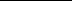 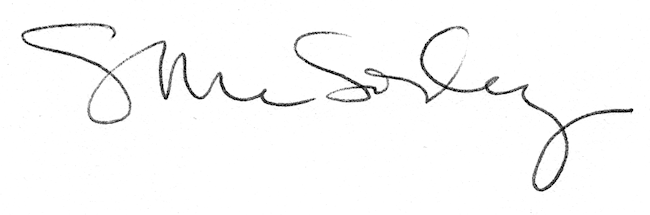 